Controle e Acompanhamento dos resultados atingidos em relação ao estimado no Planejamento. Secretaria de Estado da Fazenda – SEFAZLei Complementar nº 225, de 08/01/2002.Decreto nº 1090-R, de 25/10/2002.Decreto Nº 2588-R, de 23/09/2010.LC Nº 776, de 16/04/2014. Portaria nº 12-R, de 10/06/2009. Gerência de Fiscalização - GEFISFluxo de Procedimento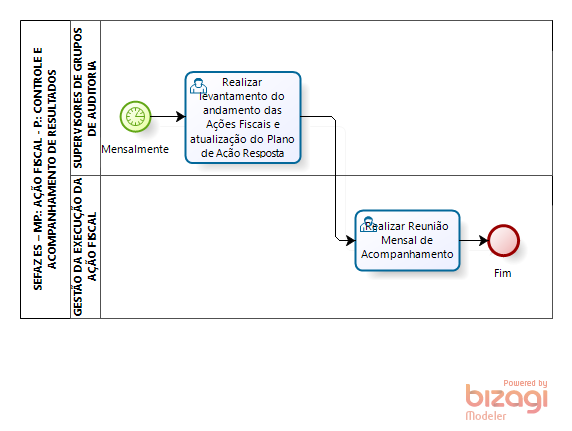 Diretrizes GeraisMensalmente os Supervisores de Auditoria realizam uma reunião mensal com seus auditores para buscar informações sobre o andamento das Ações Fiscais que estão sendo realizadas no período, com o intuito de identificar se existe algum problema que impactará no atendimento de metas e prazos.A Gestão da Execução da Ação Fiscal deverá promover reunião com seus Supervisores de Grupos para avaliação das Ações Fiscais do período com os resultados atingidos e possíveis dificuldades encontradas.Identificada a necessidade de uma ação emergencial para correção de uma dificuldade, a Gestão da Execução da Ação Fiscal deverá promover a execução da ação cabível.A Gestão da Execução da Ação Fiscal deverá acompanhar a execução das ações. Quando não cumpridas, deverá registrar as desconformidades, necessidade de recontratação de prazos e ações corretivas para tratamento.Tema:Controle e Acompanhamento de ResultadosControle e Acompanhamento de ResultadosControle e Acompanhamento de ResultadosEmitente:Secretaria de Estado da Fazenda – SEFAZSecretaria de Estado da Fazenda – SEFAZSecretaria de Estado da Fazenda – SEFAZSistemaSistema de TributosSistema de TributosCódigo: STBVersão:1Aprovação: Portaria nº 39-S/2018Vigência: 30/04/2018OBJETIVOABRANGÊNCIAFUNDAMENTAÇÃO LEGALUNIDADES FUNCIONAIS ENVOLVIDASPROCEDIMENTOSASSINATURASEQUIPE DE ELABORAÇÃOEQUIPE DE ELABORAÇÃOMaria Elizabeth Pitanga Costa SeccadioSubgerente da SUDOR Marta Gonçalves AchiaméSupervisor de Área FazendáriaEduardo Pereira de Carvalho Supervisor de Área FazendáriaEliane Canal Leite da SilvaCoordenadora de ProjetosAPROVAÇÃO: APROVAÇÃO: Bruno FunchalSecretário de Estado da FazendaAprovado em 30/04/2018